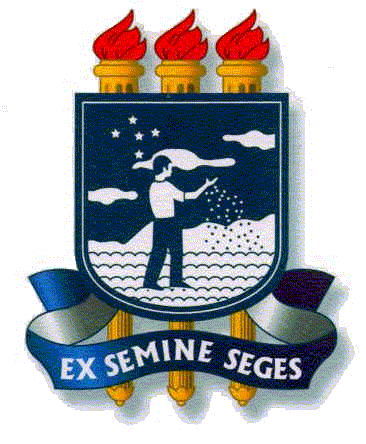 SELEÇÃO DE BOLSISTARÁDIO WEB AGROECOLOGIA Edital 1.2017DIVULGAÇÃO DO RESULTADO DA SELEÇÃO DE BOLSISTAS DE EXTENSÃO (IEX/CNPq)*Condicionado a disponibilidade das tardes livres para cumprir com 12 h semanais. Obs: entregar Termo de Compromisso preenchido e assinado, Plano de Trabalho e Histórico Escolar no NAC até às 17h da terça-feira (31/01/17).Data da Primeira Reunião:  31/01/2017, 10hLocal: Sala do Núcleo de Agroecologia e Campesinato/ Departamento de Educação, Bloco A, Térreo.Banca Examinadora:Eliezer Gomes da Silva FilhoJorge Luiz Schirmer de MattosSilvio Gleisson Bezerra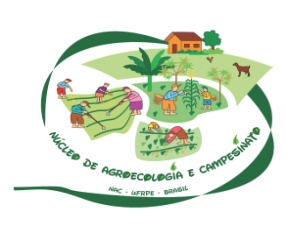 UNIVERSIDADE FEDERAL RURAL DE PERNAMBUCODEPARTAMENTO DE EDUCAÇÃONÚCLEO DE AGROECOLOGIA E CAMPESINATORÁDIO WEB AGROECOLOGIA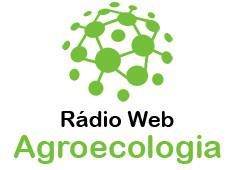 Candidata(o) SituaçãoClassificaçãoChamada 2Chamada 2Chamada 2Karla Delgado de Arruda ReisAprovada1o